АДМИНИСТРАЦИЯ КРАСНОСЕЛЬКУПСКОГО РАЙОНАПОСТАНОВЛЕНИЕ«19» октября 2023 г.							                     № 369-Пс. КрасноселькупО внесении изменений в раздел 2 Административного регламента предоставления муниципальной услуги «Принятие на учет граждан в качестве нуждающихся в предоставлении жилых помещений по договорам найма жилых помещений жилищного фонда социального использования на территории муниципального округа Красноселькупский район Ямало-Ненецкого автономного округа»В целях приведения муниципального правового акта Администрации Красноселькупского района в соответствие с действующим законодательством Ямало-Ненецкого автономного округа, руководствуясь распоряжением Администрации Красноселькупского района от 04 апреля 2022 года № 159-Р «О Порядке разработки и утверждения административных регламентов предоставления муниципальных услуг», Уставом муниципального округа Красноселькупский район Ямало-Ненецкого автономного округа, Администрация Красноселькупского района постановляет:1. Утвердить прилагаемые изменения, которые вносятся в раздел 2 Административного регламента предоставления муниципальной услуги «Принятие на учет граждан в качестве нуждающихся в предоставлении жилых помещений по договорам найма жилых помещений жилищного фонда социального использования на территории муниципального округа Красноселькупский район Ямало-Ненецкого автономного округа», утвержденный постановлением Администрации Красноселькупского района от 23 мая 2022 года № 185-П.2. Опубликовать настоящее постановление в газете «Северный край» и разместить на официальном сайте муниципального округа Красноселькупский район Ямало-Ненецкого автономного округа.3. Настоящее постановление вступает в силу со дня его официального опубликования.Первый заместительГлавы АдминистрацииКрасноселькупского района						             М.М. ИмановПриложениеУТВЕРЖДЕНЫпостановлением Администрации Красноселькупского районаот «19» октября 2023 г. № 369-ПИЗМЕНЕНИЯ,которые вносятся в раздел 2 Административного регламента предоставления муниципальной услуги «Принятие на учет граждан в качестве нуждающихся в предоставлении жилых помещений по договорам найма жилых помещений жилищного фонда социального использования на территории муниципального округа Красноселькупский район Ямало-Ненецкого автономного округа», утвержденный постановлением Администрации Красноселькупского района от 23 мая 2022 года № 185-П1. В разделе 2:1.1. В пункте 2.4.2 слова «посредством почтового отправления,» исключить;1.2. В абзаце пятом пункта 2.4.3 слова «по средствам» заменить словом «посредством»;1.3. Пункты 2.6.2 - 2.6.3 изложить в следующей редакции:«2.6.2.	Заявление (документы) представляются заявителем в Отдел, структурное подразделение Уполномоченного органа одним из следующих способов:- в электронной форме, в том числе с использованием Единого портала и/или Регионального портала (с момента реализации технической возможности);- при обращении в МФЦ (с момента вступления в силу соответствующего соглашения о взаимодействии с Администрацией Красноселькупского района).2.6.3. В случае личного обращения заявителя либо его представителя в Отдел, структурные подразделения Уполномоченного органа с заявлением и документами, указанными в пункте 2.6.4 Отдел, структурные подразделения Уполномоченного органа обеспечивают им доступ к Единому порталу для подачи заявления и документов в электронной форме.»;1.4. В пункте 2.6.4:1.4.1 подпункт 1 изложить в следующей редакции:«1) документ, удостоверяющий личность гражданина Российской Федерации, на заявителя и членов его семьи в возрасте от 14 лет, представителя (в случае, если заявление подается представителем);»;1.4.2. подпункты 5 - 6 изложить в следующей редакции:«5) сведения о наличии или отсутствии жилых помещений, принадлежащих заявителю и (или) членам его семьи, права на которые не зарегистрированы в Едином государственном реестре недвижимости, но оформлены до 31 января 1998 года.6) согласие заявителя и всех членов его семьи, а также представителя (в случае, если заявление подается представителем) на обработку персональных данных в соответствии с положениями Федерального закона от 27 июля 2006 года № 152-ФЗ «О персональных данных» (в случае подачи документов через Единый портал  согласие на обработку персональных данных не требуется);»;1.5. Дополнить пунктом 2.6.9 следующего содержания:«2.6.9. В случае направления заявления посредством Единого портала  сведения из документа, удостоверяющего личность заявителя, членов его семьи, представителя, формируются при подтверждении учетной записи в Единой системе идентификации и аутентификации из состава соответствующих данных указанной учетной записи и могут быть проверены путем направления запроса с использованием системы межведомственного электронного взаимодействия.Документ, подтверждающий полномочия представителя, выданный юридическим лицом, должен быть подписан усиленной квалификационной электронной подписью уполномоченного лица, выдавшего документ.Документ, подтверждающий полномочия представителя, выданный индивидуальным предпринимателем, должен быть подписан усиленной квалификационной электронной подписью индивидуального предпринимателя.Документ, подтверждающий полномочия представителя, выданный нотариусом, должен быть подписан усиленной квалификационной электронной подписью нотариуса, в иных случаях - подписанный простой электронной подписью.»;1.6. Дополнить пунктом 2.6.10 следующего содержания:«2.6.10. Заявителем, при оформлении заявления о предоставлении муниципальной услуги, вне зависимости от способа подачи такого заявления, может быть выбран канал взаимодействия с Отделом, структурным подразделением Уполномоченного органа в процессе предоставления муниципальной услуги для получения уведомлений и способ получения результата муниципальной услуги:- МФЦ;- личное получение в ведомстве;- заказное письмо;- электронная почта.Уведомления о ходе предоставления государственной (муниципальной) услуги по выбору заявителя направляются на электронную почту заявителя или посредством смс-информирования по номеру телефона заявителя.».1.7. Пункт 2.7.1 дополнить подпунктом 6 следующего содержания:«6. Сведения, подтверждающие наличие действующего удостоверения многодетной семьи (при необходимости).»;1.8. Дополнить пунктом 2.8.5 следующего содержания:«2.8.5. В случае отказа в приеме документов у заявителя или в предоставлении заявителю муниципальной услуги Отдел, структурное подразделение Уполномоченного органа обязаны уведомлять заявителя о причинах, послуживших основанием таких отказов, с разъяснениями в понятной и доступной для заявителя форме.».1.9. Пункт 2.14.1 изложить в следующей редакции:«2.14.1. Показателями доступности и качества муниципальной услуги являются:													»;1.10. Дополнить пунктами 2.15.6 - 2.15.7 следующего содержания:«2.15.6. Заявителям вне зависимости от канала взаимодействия при обращении за предоставлением муниципальной услуги обеспечивается возможность предоставления обратной связи о предоставлении муниципальной услуги посредством:- обращения по адресу электронной почты: official@krasnoselkupsky.yanao.ru;- иные (заказное письмо, при личном обращении в Уполномоченный орган).Уполномоченный орган обязан рассмотреть такие замечания и/или предложения, полученные в рамках обратной связи, и уведомить заявителя о результатах их рассмотрения в срок, не позднее 30 дней с даты обращения заявителя.2.15.7. Уполномоченным органом не реже одного раза в пять лет проводится оптимизация процесса предоставления государственной (муниципальной) услуги путем проведения анализа клиентского пути, актуализации клиентских сегментов и их типовых потребностей и применения предложений заявителей, поступающих по каналам обратной связи. В случаях, если за указанный пятилетний период обращения за предоставлением государственной (муниципальной) услуги в Уполномоченный орган не поступали оптимизация процесса не проводится.».№ 
п/пНаименование показателя доступности и качества муниципальной услугиЕдиница 
измеренияНормативное
значение12341.	Показатели результативности оказания муниципальной услуги1.	Показатели результативности оказания муниципальной услуги1.	Показатели результативности оказания муниципальной услуги1.	Показатели результативности оказания муниципальной услуги1.1.Доля заявителей, получивших муниципальную услугу без нарушения установленного срока предоставления муниципальной услуги, от общего количества заявителей%1002.	Показатели, характеризующие информационную доступность муниципальной услуги2.	Показатели, характеризующие информационную доступность муниципальной услуги2.	Показатели, характеризующие информационную доступность муниципальной услуги2.	Показатели, характеризующие информационную доступность муниципальной услуги2.1.Наличие полной и достоверной, доступной для заявителя информации о содержании муниципальной услуги, способах, порядке и условиях ее получения на официальном сайте Уполномоченного органа, а также на Едином портале и (или) Региональном порталеда/нетда3.	Показатели, характеризующие качество обслуживания и безопасность3.	Показатели, характеризующие качество обслуживания и безопасность3.	Показатели, характеризующие качество обслуживания и безопасность3.	Показатели, характеризующие качество обслуживания и безопасность3.1.Количество обоснованных жалоб на действия (бездействие) и решения должностных лиц, участвующих в предоставлении муниципальной услуги, от общего количества поступивших жалобед.03.2.Транспортная доступность к местам предоставления муниципальной услугида/нетда3.3.Наличие помещения, оборудования и оснащения, отвечающих требованиям настоящего регламента (места ожидания, места для заполнения заявителями документов, места общего пользования)да/нетда3.4.Возможность досудебного рассмотрения жалоб на действия (бездействие) должностных лиц в связи с рассмотрением заявленияда/нетда3.5.Обеспечение беспрепятственного доступа лиц с ограниченными возможностями передвижения к помещениям, в которых предоставляется муниципальная услугада/нетда4.	Показатели, характеризующие профессиональную подготовленность специалистов, предоставляющих муниципальную услугу4.	Показатели, характеризующие профессиональную подготовленность специалистов, предоставляющих муниципальную услугу4.	Показатели, характеризующие профессиональную подготовленность специалистов, предоставляющих муниципальную услугу4.	Показатели, характеризующие профессиональную подготовленность специалистов, предоставляющих муниципальную услугу4.1.Укомплектованность квалифицированными кадрами в соответствии со штатным расписанием%не менее 95 5.	Количество взаимодействий заявителя с должностными лицами при предоставлении муниципальной услуги и их продолжительность5.	Количество взаимодействий заявителя с должностными лицами при предоставлении муниципальной услуги и их продолжительность5.	Количество взаимодействий заявителя с должностными лицами при предоставлении муниципальной услуги и их продолжительность5.	Количество взаимодействий заявителя с должностными лицами при предоставлении муниципальной услуги и их продолжительность5.1.Количество взаимодействий заявителя с должностными лицами при предоставлении муниципальной услуги:- при подаче запроса о предоставлении муниципальной услуги;- при получении результата муниципальной услугираз/минутраз/минут1/15 мин1/15 мин6.	Состав действий, которые заявитель вправе совершить в электронной форме при получении муниципальной услуги с использованием Единого портала и/или Регионального портала6.	Состав действий, которые заявитель вправе совершить в электронной форме при получении муниципальной услуги с использованием Единого портала и/или Регионального портала6.	Состав действий, которые заявитель вправе совершить в электронной форме при получении муниципальной услуги с использованием Единого портала и/или Регионального портала6.	Состав действий, которые заявитель вправе совершить в электронной форме при получении муниципальной услуги с использованием Единого портала и/или Регионального портала6.1.Получение информации о порядке и сроках предоставления услугида/нетда6.2.Запись на прием в орган (организацию) для подачи запроса о предоставлении муниципальной услуги (с момента реализации технической возможности)да/нетнет6.3.Формирование запроса о предоставлении муниципальной услуги (с момента реализации технической возможности)да/нетда6.4.Прием и регистрация органом (организацией) запроса и иных документов, необходимых для предоставления муниципальной услуги (с момента реализации технической возможности)да/нетда6.5.Оплата государственной пошлины за предоставление муниципальной  услуг и уплата иных платежей, взимаемых в соответствии с законодательством Российской Федерации (с момента реализации технической возможности)да/нетда6.6.Получение результата предоставления муниципальной услуги (с момента реализации технической возможности)да/нетда6.7.Получение сведений о ходе выполнения запроса (с момента реализации технической возможности)да/нетда6.8.Осуществление оценки качества предоставления услуги (с момента реализации технической возможности)да/нетда6.9.Досудебное (внесудебное) обжалование решений и действий (бездействия) органа (организации), должностного лица органа (организации) либо муниципального служащегода/нетда7.	Возможность получения муниципальной услуги в МФЦ7.	Возможность получения муниципальной услуги в МФЦ7.	Возможность получения муниципальной услуги в МФЦ7.	Возможность получения муниципальной услуги в МФЦ7.1.Возможность получения муниципальной услуги в МФЦ (с момента вступления в силу соглашения о взаимодействии между МФЦ и Администрацией Красноселькупского района)да/нетда7.2Возможность либо невозможность получения муниципальной услуги в любом МФЦ  на территории Ямало-Ненецкого автономного округа по выбору заявителя (экстерриториальный принцип)да/нетда8.	Иные показатели8.	Иные показатели8.	Иные показатели8.	Иные показатели8.1.Полнота выполнения процедур, необходимых для предоставления муниципальных услуг%1008.2.Возможность выбора заявителем канала взаимодействия для получения информации о ходе предоставления муниципальной услуги вне зависимости от канала обращения за предоставлением муниципальной услугида/нетда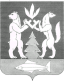 